Acceso (acceso.ku.edu)Unidad 3, Un paso másLa música y el baile del caribe de hoy en díaPrince Royce, Shakira - Deja vu (Official Video)Ay ay ay ay ay ay ayAy ay ay ay ay ay ayTú me abriste las heridas que ya daba por curadas Con limón, tequila y sal Una historia repetidaSolamente un déjà vu que nunca llega a su finalMejor me quedo solo Y me olvido de tus cosas, de tus ojos Mejor esquivo el polvoNo quiero caer de nuevo en esa foto De locura, hipocresía total¿Quién puede hablar del amor y defenderlo? Que levante la mano por favor¿Quién puede hablar del dolor y pagar la fianza? Para que salga de mi corazónSi alguien va a hablar del amorTe lo aseguro, esa no voy a ser yoNo, esa no voy a ser yoEsta idea recurrente Quiere jugar con mi mente para volverme a engatusar Una historia repetidaSolamente un déjà vu que nunca llega a su finalMejor me quedo sola Y me olvido de tus cosas, de tus ojos Mejor esquivo el polvoNo quiero caer de nuevo en esa foto De locura, de hipocresía total¿Quién puede hablar del amor y defenderlo? Levante la mano por favor¿Quién puede hablar del dolor y pagar la fianza? Para que salga de mi corazón Si alguien va a hablar del amorTe lo aseguro, esa no voy a ser yo¿Quién puede hablar del amor y defenderlo? Que levante la mano por favor ¿Quién puede hablar del dolor y pagar la fianza? Para que salga de mi corazónSi alguien va a hablar del amor Te lo aseguro esa no voy a ser yo Esa no voy a ser yoThis work is licensed under a 
Creative Commons Attribution-NonCommercial 4.0 International License.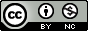 